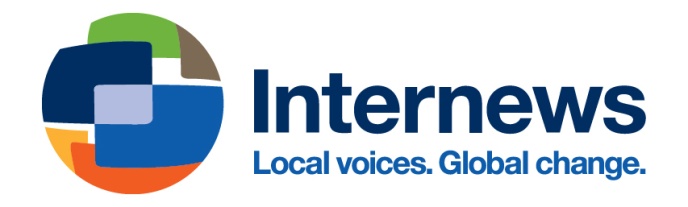 Форма заявки на участие в проекте Internews Network «Newsroom 2.0»1.	Название компании: ______________________________________________________2.	ФИО, должность руководителя ___________________________________________3.	ФИО главного редактора, ___________________________________________________________________4.	Город (область, район) ______________________________ с населением ________________ чел.5.	Регион распространения __________________- с населением ≈_________________-чел.6.	Адрес: _______________________ Телефон ________________________- Факс ______________________________Электронная почта, если есть _____________________- Адрес сайта в интернете, если есть________________________-7.	Учредитель ____________________________________-8.	Форма собственности _________________________-9.	Собственник ___________________________________________________________________--10.	Перечислите, пожалуйста, издания, радио станции, телекомпании. Для каждого СМИ укажите специфику (общественно-политическое, деловое, таблоид ("желтое"), рекламное, справочное, издание частных объявлений, специализированное, развлекательное, региональный выпуск центрального СМИ с указанием тиража/ аудитории__________________________________________________________________________________________11.	Укажите периодичность, дни выхода, эфира ваших СМИ:12.	Укажите количество часов ТВ эфира, размер потенциальной аудитории:13.	Укажите количество часов радио эфира, размер потенциальной аудитории:14.	Опишите вкратце ситуацию на рынке, где вы работает. Каковы его основные отрасли промышленности и характеристики населения?_________________________15.	Опишите вкратце историю вашей компании и ее основных СМИ: время и обстоятельства возникновения на рынке, основные этапы развития  (длительность вещания, переход на собственное производство, переход на большую полосность, цвет, покупка типографии, и.т.д)________________________16.	Опишите рынок, на котором выходит ваше СМИ: перечислите основные СМИ, работающие  в регионе (кроме центральных тв и радио станций, газет, рекламных приложений) с указанием их периодичности и собственника (если он известен)._______________________________________________Опишите структуру вашей организации, отделы ___________________________________ Сколько у вас работает штатных сотрудников? ___________________. Из них:Репортеров   ___   Редакторов   ___  	Фотографов   __  Дизайнеров   __ Операторов   __   Дизайнеров рекламы   __   Рекламных агентов   __   Бухгалтеров  __   Менеджеров  __   Курьеров доставки   __   Распространителей   __   	Административных сотрудников   ___ Укажите, пожалуйста, количество внештатных сотрудников редакции   __________________17.	Есть ли у вас своя типография/ печатный станок/ передатчик? _________________________18.	Есть ли у вас своя система распространения (для печатных СМИ)? _________________________19.	Опишите финансовое состояние СМИ ________________________________________20.	В общей структуре доходов компании какой процент занимают доходы от:Рекламы ____ 	Распространения ____ Другое ____21.	Получает ли ваша компания какие-либо финансовые средства от местных органов власти и самоуправления? От местных предприятий. Национальных и местных монополистов? Если да, то от кого? _________________________________________22.	Принимали ли вы участие в каких-либо специализированных обучающих программах  (если да, то когда и в каких)	23.	Укажите причины, по которым вы хотите принять участие в программе, и помощь, которую вы хотели бы получить от экспертов Интерньюс Нетуорк: __________________________________________________________________________________24.	Откуда вы узнали о программе?_________________________________________________________________________________-•	Послать заявку  нужно по электронному адресу newsroom2.0@internews.kz с пометкой «Заявка на участие в программе «Newsroom 2.0».  Наш адрес и контакты: Internews Network Алмата, Казахстан, 050004,ул. Маметовой 76А,тел:  +7 727 2704130 факс: +7 727 2704139 htpp://www.internews.kzhttp://www.newreporter.orgИзданиеПериодичностьДни выходаКол-во полос, формат/длительностьТираж/АудиторияПо подписке
в %В розницу
в %ТВЭфирДни выходаКол-во собственных программАудиторияРадиоЭфирДни выходаКол-во собственных программАудитория